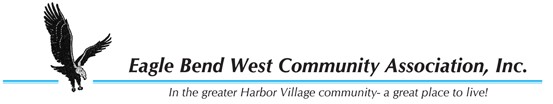 EAGLE BEND WEST COMMUNITY ASSOCIATION, INC.OWNER AUTHORIZATION FORMProvide the following Owner information:This letter Agreement dated this _____ day of _______________ 20____, shall authorize the Design Review Committee (DRC) of the Eagle Bend West Community Association, Inc. to recognize the below as my “Designated Agent” to represent me on all matters relating to the construction of my residence on Lot # _________________, located at the street address of ___________________________________________, Bigfork, MT 59911.Provide the following Designated Agent information:I acknowledge receipt of the Design Guidelines for the property and have read, understand and shall abide by those covenants.  It is understood that the DRC shall enforce said covenants in accordance with the authorities vested to insure and protect the values of the Members of the Homeowners Association.I understand and agree that I am responsible for the actions of my Agent and that this authorization shall continue until _____________________________ or my written notice to the DRC to terminate this authorization.AGREED TO AND ACCEPTED THIS __________ DAY OF ______________________, 20____.                        Owner                                          Designated AgentACCEPTED BY THE DESIGN REVIEW COMMITTEE                        Design Review CommitteeNameStreet AddressPhone #E-mailLot #OwnerNameStreet AddressPhone #E-mailLot #Designated AgentBY:BY:BY:Date: